11 класс Домашнее задание задача 101.После дождя уровень воды в колодце может повыситься. Мальчик измеряет время t падения небольших камешков в колодец и рассчитывает расстояние до воды по формуле , где –h  расстояние в метрах, t– время падения в секундах. До дождя время падения камешков составляло 0,6 с. На сколько должен подняться уровень воды после дождя, чтобы измеряемое время изменилось на 0,2 с? Ответ выразите в метрах.2.В боковой стенке высокого цилиндрического бака у самого дна закреплeн кран. После его открытия вода начинает вытекать из бака, при этом высота столба воды в нeм, выраженная в метрах, меняется по закону , где t – время в секундах, прошедшее с момента открытия крана, H0=20– начальная высота столба воды, – отношение площадей поперечных сечений крана и бака, а g – ускорение свободного падения (считайте g=10 м/с2). Через сколько секунд после открытия крана в баке останется четверть первоначального объeма воды?3.В боковой стенке высокого цилиндрического бака у самого дна закреплeн кран. После его открытия вода начинает вытекать из бака, при этом высота столба воды в нeм, выраженная в метрах, меняется по закону  , где H0=4– начальный уровень воды,  м/мин2, и  м/мин постоянные, t – время в минутах, прошедшее с момента открытия крана. В течение какого времени вода будет вытекать из бака? Ответ приведите в минутах.4.Камнеметательная машина выстреливает камни под некоторым острым углом к горизонту. Траектория полeта камня описывается формулой , где   м-1 , b=1– постоянные параметры, x(м)– смещение камня по горизонтали, y(м)– высота камня над землeй. На каком наибольшем расстоянии (в метрах) от крепостной стены высотой  нужно расположить машину, чтобы камни пролетали над стеной на высоте не менее ?5. Камень брошен вертикально вверх. Пока камень не упал, высота, на которой он находится, описывается формулой  , где h — высота в метрах, t — время в секундах, прошедшее с момента броска. Сколько секунд камень находился на высоте не менее .6.По закону Ома для полной цепи сила тока, измеряемая в амперах, равна , где  – ЭДС источника (в вольтах), r=1 Ом – его внутреннее сопротивление, R – сопротивление цепи (в омах). При каком наименьшем сопротивлении цепи сила тока будет составлять не более 20% от силы тока короткого замыкания   ? (Ответ выразите в омах.)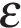 7.Сила тока в цепи I (в амперах) определяется напряжением в цепи и сопротивлением электроприбора по закону Ома: , где U – напряжение в вольтах, R – сопротивление электроприбора в омах. В электросеть включeн предохранитель, который плавится, если сила тока превышает 4 А. Определите, какое минимальное сопротивление должно быть у электроприбора, подключаемого к розетке в 220 вольт, чтобы сеть продолжала работать. Ответ выразите в омах.8.В розетку электросети подключены приборы, общее сопротивление которых составляет Ом. Параллельно с ними в розетку предполагается подключить электрообогреватель. Определите наименьшее возможное сопротивление  этого электрообогревателя, если известно, что при параллельном соединении двух проводников с сопротивлениями R1 Ом и  R2   Ом их общее сопротивление даeтся формулой   (Ом), а для нормального функционирования электросети общее сопротивление в ней должно быть не меньше 9 Ом. Ответ выразите в Oмах.9. Коэффициент полезного действия (КПД) некоторого двигателя определяется формулой  , где T1   – температура нагревателя (в градусах Кельвина), T2  – температура холодильника (в градусах Кельвина). При какой минимальной температуре нагревателя  T1  КПД этого двигателя будет не меньше 15%, если температура холодильника T2=340  К? Ответ выразите в градусах Кельвина.10.Автомобиль разгоняется на прямолинейном участке шоссе с постоянным ускорением  a  км/ч2 . Скорость вычисляется по формуле   , где  l — пройденный автомобилем путь. Найдите ускорение, с которым должен двигаться автомобиль, чтобы, проехав один километр, приобрести скорость . Ответ выразите в км/ч2.11.При движении ракеты еe видимая для неподвижного наблюдателя длина, измеряемая в метрах, сокращается по закону , где   l0=5 м – длина покоящейся ракеты,  км/с – скорость света, а v – скорость ракеты (в км/с). Какова должна быть минимальная скорость ракеты, чтобы еe наблюдаемая длина стала не более ? Ответ выразите в км/с.Ответы№ задачиОтвет1125032049052,464755810940010500011180000